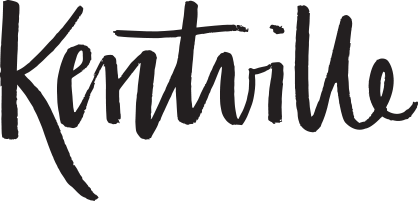 TOWN OF KENTVILLEKENTVILLE INCLUSION AND ACCESS ADVISORY COMMITTEEMeeting Minutes: April 8, 2022 Town Hall, 354 Main Street, Kentville Nova ScotiaPRESENT Committee members:Gerald MacPherson Councillor Cathy Maxwell Spencer LaingYuning Pan (online)Deputy Mayor Cate SavageLaurel TaylorStaff: Jennifer West Rachel Bedingfield Dan TrokeREGRETS:Bernie ZinckAPPROVAL OF THE AGENDA AND LAND ACKNOWLEDGEMENTMeeting is called to order at 9:42 a.m.APPROVAL OF THE AGENDAThe agenda for the Committee meeting of April 8, 2022 is approved by consensus.APPROVAL OF THE MINUTESThe minutes for the Committee meeting of March 11, 2022 are approved by consensus.TOWN HALL UPDATEThe Town is not eligible for the grant that we were looking to apply for.  The information for that grant is still being used toward a planning and design project.Staff are working on accessibility in all buildings.The Internal Operating Committee is working on accessibility every two months, and active transportation every other month. The public forum was not fully accessible.  Future meetings need to be accessible.Town Hall hiring practices have additional information and resources around accessibility. Damage to Miners Marsh has made it less accessible.  Staff are aware and are working on this.Discussion about accessible parking in downtown.Discussion about the bridge- accessibility, physical safety and mental health issues.  Ideas include contrasting paint, lighting, bollards.Discussion about attempted suicides on the bridge.ACTION – Spencer to complete a letter to the John Lohr and the province about bridge issues.Discussion about Kings transit and improvements to public transit.Discussion about land acknowledgements and incorporating Black Nova Scotians.TASK TEAM UPDATEReview of the March 18th meeting.Discussion about cost to business owners for street name changes.Task team will develop a draft policy specifically for street naming next week.Discussion about including parks and facilities into this policy, as an additional recommendation for Council to consider.RECREATION FOR ALL POLICY, RACHEL BEDINGFIELDReview of policyDiscussion about a task team for recreation.There are grants and supports for recreation that is “measurable” (e.g. sports) and support for hard-to-measure recreation (e.g. mental health, happiness) is more difficult to obtain.ACTION – Rachel will update the Recreation for All Policy and bring it to the May CAC meeting.ACTION – Rachel and Jennifer to develop a task team for recreation.COMMITTEE MEMBERSDiscussion about Could a representative from the queer community be appropriate to satisfy the provincial membership requirements?Can members of the task team be included in this requirement?It may be inappropriate or unethical to force members to self-identify their disability.The purpose of this requirement is to have “the right people at the table”.ACTION – Jennifer and Rachel to discuss evaluation matrices for the accessibility committee and this work.Suggestion that the committee meetings have an evening meeting every few months to make the group accessible to others.  ACTION – Jennifer and Rachel to discuss public meetings about accessibility.Members of this committee do not represent a single characteristic like disability.  NEXT STEPS (NEXT AGENDA)Michael Getchell, Kings Transit, to discuss transit.Upcoming meetings:Kirsten Duncan to come talk about Universal DesignMary Sweatman or Laura Fischer to talk to the committeeAddendum to Accessibility Plan, peer-reviewed matrixNext meetings, set up dates for May to July.  Continue with monthly.  Reassess frequency in July.ADJOURNMENTMeeting adjourned at 11:45 am.Next meeting is on May 13th, 2022 at 9:30am.Next meetings on June 10th, July 8th and September 12th.